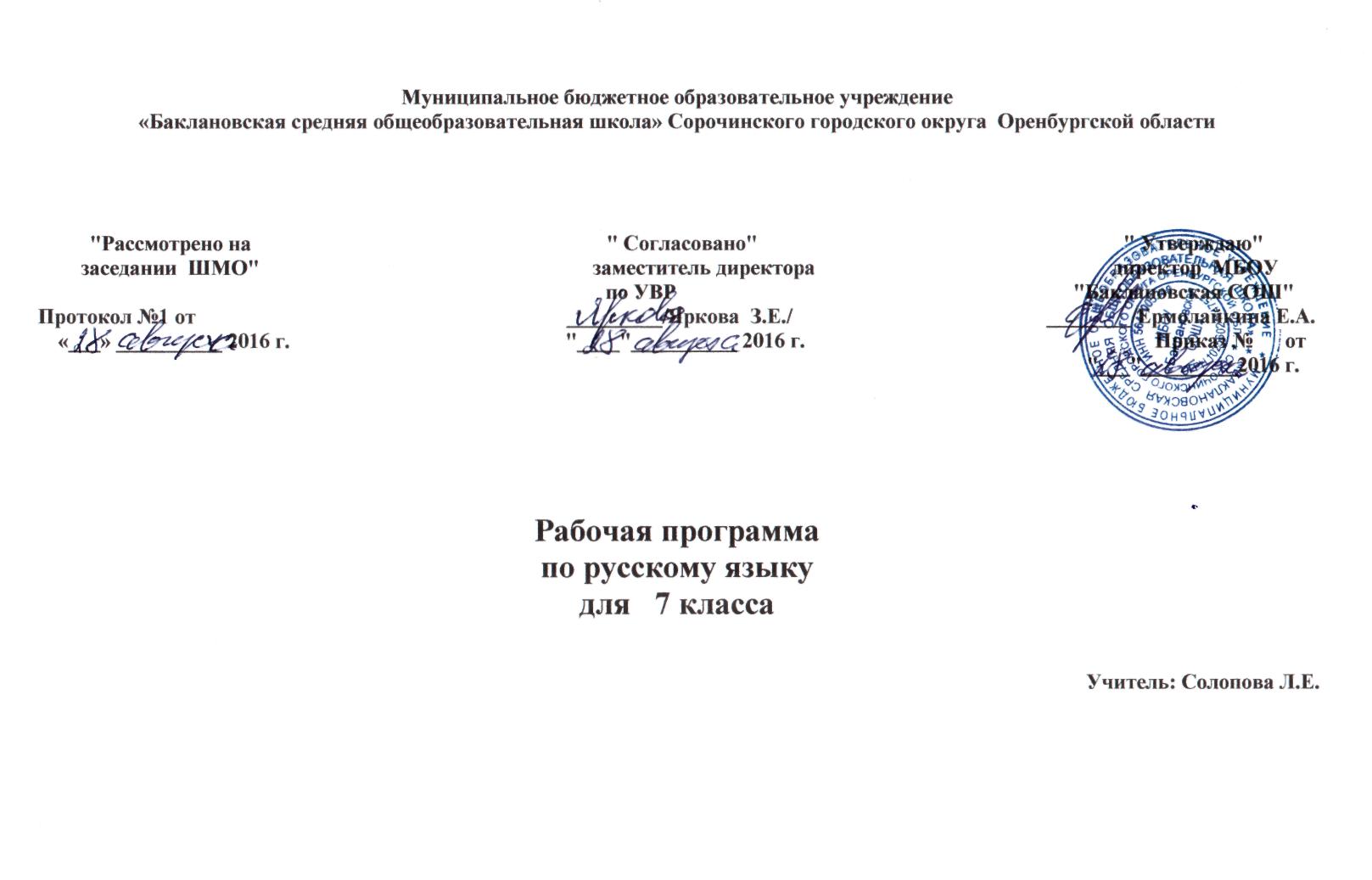 ПОЯСНИТЕЛЬНАЯ ЗАПИСКАДанная рабочая программа составлена в соответствии с федеральным компонентом государственного образовательного стандарта общего образования на основе примерной программы по русскому языку в соответствии с программой и учебниками под редакцией Разумовской М. М.., вышедших в издательстве «Дрофа» в 2008г.Программа рассчитана на 170 часов в год (5 чаcов в неделю).Данная программа отражает обязательное для усвоения в основной школе содержание обучения русскому языку.Главная цель обучения русскому языку в общеобразовательном учреждении состоит в том, чтобы обеспечить языковое развитие учащихся, помочь им овладеть речевой деятельностью: сформировать умения и навыки грамотного письма, рационального чтения, полноценного восприятия звучащей речи, научить их свободно, правильно и выразительно говорить и писать на родном языке, пользоваться им в жизни как основным средством общения.В соответствии с целью обучения усиливается речевая направленность курса. В программе расширена понятийная основа обучения связной речи. Теория приближена к потребностям практики; она вводится для того, чтобы помочь учащимся осознать свою речь, опереться на речеведческие знания как на систему ориентиров в процессе речевой деятельности, овладеть навыками самоконтроля.Теоретическую основу обучения связной речи составляют три группы понятий:1)   текст: смысловая цельность, относительная законченность   высказывания   (тема,   основная мысль), формальная связность (данная и новая информация, способы и средства связи предложений); членение текста на абзацы, строение абзаца;2)   стили речи: разговорный, научный, деловой, публицистический, художественный;3)   функционально-смысловые типы речи: описание, повествование, рассуждение и их разновидности — описание предмета, описание места, описание состояния природы, описание состояния человека, оценка предметов, их свойств, явлений, событий и т. д.     Уточнены и приведены в систему умения связной речи. Они отобраны и сгруппированы с учетом характера учебной речевой деятельности. Для каждого года обучения выделяются умения, связанные с различными видами учебной речевой деятельности: чтением, восприятием устного и письменного высказывания и его анализом, воспроизведением текста (устным и письменным), созданием высказывания (устного и письменного), совершенствованием устного и письменного высказывания.Содержание обучения связной речи (объем знаний и основных умений) в программе изложено изолированно, однако предполагается изучение этого раздела параллельно с языковыми темами курса на протяжении всего учебного года.Речевая направленность курса усилена и в языковых разделах: ставится задача развития умений говорить  на  лингвистические   темы,   понимать лингвистический текст; читать и говорить, соблюдая интонацию, отвечающую содержанию речи и особенностям грамматического строя (тексты с обращениями, однородными членами, обособлениями и т. д.). Предусматривается систематическая работа по орфоэпии.Речевая направленность курса предполагает усиление семантического аспекта в изучении фактов и явлений языка.Помимо ставшего уже привычным внимания к значению слов и различных грамматических структур, особое место отводится морфемной семантике. Осмысление значения морфем, внимание к внутренней форме слова не только развивает грамматическое мышление ребенка, но и помогает решить проблемы внутрипредметных связей, позволяет сформировать грамматические, лексические, орфографические умения и навыки в их единстве. Речевая направленность курса предполагает формирование у учащихся чуткости к богатству и выразительности родной речи, гордости за родной язык, интереса к его изучению. Этому способствует внимание к эстетической функции родного языка, знакомство с изобразительными возможностями изучаемых единиц языка, наблюдение за использованием разнообразных языковых средств в лучших образцах художественной литературы, в которых наиболее полно проявляется изобразительная сила русской речи.Год обучения    строится на основе двухступенчатой структуры: закрепительно-углубляющий этап по материалам предыдущего года обучения и основной этап, реализующий программный материал в логике его развития.Распределение часов по темам примерное и корректируется учителем с учетом хода усвоения учебного материала учащимися.Содержание обучения русскому языку отобрано и структурировано на основе компетентностного подхода. В соответствии с этим в VII классе формируются и развиваются коммуникативная, языковая, лингвистическая (языковедческая) и культуроведческая компетенции.Коммуникативная компетенция – овладение всеми видами речевой деятельности и основами культуры устной и письменной речи, базовыми умениями и навыками использования языка в жизненно важных для данного возраста сферах и ситуациях общения.Языковая и лингвистическая (языковедческая) компетенции – освоение необходимых знаний о языке как знаковой системе и общественном явлении, его устройстве, развитии и функционировании; овладение основными нормами русского литературного языка; обогащение словарного запаса и грамматического строя речи учащихся; формирование способности к анализу и оценке языковых явлений и фактов, необходимых знаний о лингвистике как науке и ученых-русистах; умение пользоваться различными лингвистическими словарями.Культуроведческая компетенция – осознание языка как формы выражения национальной культуры, взаимосвязи языка и истории народа, национально-культурной специфики русского языка, владение нормами русского речевого этикета, культурой межнационального общения.    В 7 классе завершается изучение таких важнейших разделов школьного курса русского языка, как «Морфология», «Орфография» и «Словообразование. Состав слова», поэтому подход к подаче программного материала в учебнике 7 класса носит обобщающий характер. Каждая новая тема — «Наречие», «Служебные части речи», «Междометие» — включается в общую систему ранее приобретенных учениками сведений; усвоение материала 7 класса идет на базе изученного в предыдущие годы. В этом случае достигается поставленная цель: учащиеся не только прочно усваивают программный материал седьмого года обучения, но и в целом представляют себе особенности русского словообразования, систему частей речи в русском языке с их отличительными грамматическими признаками, систему действующих норм орфографии.В учебнике в оптимальном количестве даются таблицы, схемы, помогающие провести необходимые обобщения и стимулирующие классификационную деятельность семиклассников.С первых же уроков для закрепления изученного в 5—6 классах материала предлагаются схемы «Звуки речи», «Основные способы образования слов», таблицы частей речи и правил орфографии, которые в наглядной форме помогают учащимся систематизировать значительный по объему материал.Обобщенный характер подачи изученного ранее материала придает ему необходимую новизну, позволяет ученику по-другому взглянуть на вроде бы известное, увидеть связи между отдельными языковыми явлениями.Конечно, простого предъявления таблиц или схем недостаточно, чтобы получить ожидаемый эффект. Требуется определенная система заданий, активизирующая учебную деятельность учащихся.Прежде всего на основе таблиц и схем учащиеся совершенствуют способность строить монологическое высказывание на лингвистическую тему. С помощью вопросов и заданий или без них учащиеся самостоятельно извлекают ту информацию, которая содержится в таблицах. Эта информация в устной или письменной форме излагается учеником.Кроме того, в учебнике имеются задания, требующие дополнить таблицу примерами, восстановить опущенную часть таблицы, озаглавить таблицу и др.Эти формы работы проводятся на протяжении всего учебного года по всем темам как при объяснении нового материала, так и при повторении и закреплении изученного.Обучение в 7 классе построено таким образом, что помогает ученику держать в сознании общую картину вопросов русской морфологии, словообразования и орфографии, а также способствует приобретению школьниками прочных знаний и легкости в анализе языкового материала. Кроме того, в учебнике приводятся схемы разбора всех частей речи и систематически предлагаются задания разобрать слово как часть речи, по составу, с точки зрения правописания. В начале и в конце года, а также при изучении программных тем предусматривается углубленное повторение.Цели обученияКурс русского языка направлен на достижение следующих целей, обеспечивающих реализацию личностно-ориентированного, коллективно-коммуникативного, деятельностного подходов к обучению родному языку: воспитание гражданственности и патриотизма, сознательного отношения к языку как явлению культуры, основному средству общения и получения знаний в разных сферах человеческой деятельности; воспитание интереса и любви к русскому языку;совершенствование речемыслительной деятельности, коммуникативных умений и навыков, обеспечивающих свободное владение русским литературным языком в разных сферах и ситуациях его использования; обогащение словарного запаса и грамматического строя речи учащихся; развитие готовности и способности к речевому взаимодействию и взаимопониманию, потребности к речевому самосовершенствованию;освоение знаний о русском языке, его устройстве и функционировании в различных сферах и ситуациях общения; о стилистических ресурсах русского языка; об основных нормах русского литературного языка; о русском речевом этикете;формирование уменийопознавать, анализировать, классифицировать языковые факты, оценивать их с точки зрения нормативности, соответствия ситуации и сфере общения; умений работать с текстом, осуществлять информационный поиск, извлекать и преобразовывать необходимую информацию.     Основная особенность курса русского языка по данной программе – его ориентация на интенсивное речемыслительное развитие ребенка.    Это проявляется прежде всего в целенаправленном формировании всех видов речевой деятельности: умение осмысленно воспринимать устную и письменную речь (слушать и читать), умение правильно, точно, логично и выразительно передавать свои мысли и чувства в письменной и устной форме (говорить и слушать ), а также  в развитии врождённого языкового чутья и речемыслительных способностей школьников.  Курс отличается ярко выраженной семантической направленностью в изучении грамматико – орфографического материала, усиленным вниманием к особенностям употребления в речи языковых единиц, к эстетической функции изучаемых явлений языка. Большое внимание уделяется формированию навыков использования справочной литературы, работы  с различными видами лингвистических словарей.Главная цель обучения русскому языку в общеобразовательном учреждении состоит в том, чтобы обеспечить языковое развитие учащихся, помочь им овладеть речевой деятельностью: сформировать умения и навыки грамотного письма, рационального чтения, полноценного восприятия звучащей речи, научить их свободно, правильно и выразительно говорить и писать на родном языке, пользоваться им в жизни как основным средством общения.       В соответствии с целью обучения усиливается речевая направленность курса. В программе расширена понятийная основа обучения связной речи. Теория приближена к потребностям практики; она вводится для того, чтобы помочь учащимся осознать свою речь, опереться на речеведческие знания как на систему ориентиров в процессе речевой деятельности, овладеть навыками самоконтроля.Теоретическую основу обучения связной речи составляют три группы понятий:1)   текст: смысловая цельность, относительная законченность   высказывания   (тема,   основная мысль), формальная связность (данная и новая информация, способы и средства связи предложений); членение текста на абзацы, строение абзаца;2)   стили речи: разговорный, научный, деловой, публицистический, художественный;3)   функционально-смысловые типы речи: описание, повествование, рассуждение и их разновидности — описание предмета, описание места, описание состояния природы, описание состояния человека, оценка предметов, их свойств, явлений, событий и т. д.     Уточнены и приведены в систему умения связной речи. Они отобраны и сгруппированы с учетом характера учебной речевой деятельности. Для каждого года обучения выделяются умения, связанные с различными видами учебной речевой деятельности: чтением, восприятием устного и письменного высказывания и его анализом, воспроизведением текста (устным и письменным), созданием высказывания (устного и письменного), совершенствованием устного и письменного высказывания.     Содержание обучения связной речи (объем знаний и основных умений) в программе изложено изолированно, однако предполагается изучение этого раздела параллельно с языковыми темами курса на протяжении всего учебного года.     Речевая направленность курса усилена и в языковых разделах: ставится задача развития умений говорить  на  лингвистические   темы,   понимать лингвистический текст; читать и говорить, соблюдая интонацию, отвечающую содержанию речи и особенностям грамматического строя (тексты с обращениями, однородными членами, обособлениями и т. д.). Предусматривается систематическая работа по орфоэпии.     Трудные вопросы причастия и деепричастия закрепляются в 7 классе; такое расположение материала повышает качество его усвоения. Кроме того, оказывается разгруженным традиционно сложный курс 7 класса.IY. СОДЕРЖАНИЕ КУРСАО языке (2 ч)Язык как развивающееся явление.РЕЧЬ  (34 ч)Повторение изученного о тексте, стилях и типах речи; расширение представления о языковых средствах, характерных для разных типов и стилей речи.Текст. Прямой и обратный (экспрессивный) порядок слов в предложениях текста; средства связи предложений — наречия и предложно-падежные сочетания со значением места и времени, союзы и, да, а, но, же.Стили речи: публицистический стиль (сфера употребления, задача речи, характерные языковые средства). Характерные композиционные формы: заметка в газету, рекламное сообщение.Типы речи: строение типового фрагмента текста с описанием состояния человека; рассуждения-размышления.Закрепление и углубление изученного в 6 классе (25 ч)Звуковая сторона речи: звуки речи; словесное и логическое ударение; интонация.Словообразование знаменательных частей речи. Правописание: орфография и пунктуация. Лексическая система языка. Грамматика: морфология и синтаксис.Глагол, его спрягаемые формы. Правописание личных окончаний глагола. Причастие и деепричастие. Правописание суффиксов глагола и причастия. Не с глаголами, причастиями, деепричастиями.ЯЗЫК. ПРАВОПИСАНИЕ. КУЛЬТУРА РЕЧИ 1У1орфология. ОрфографияНаречие (28 ч)Наречие как часть речи: общее грамматическое значение, морфологические признаки, роль в предложении.Степени сравнения наречий.Правописание не и ни в наречиях; не с наречиями на -о (-е); о и а в конце наречий; ъ после шипящих в конце наречий; употребление дефиса, н— ннв наречиях; слитное и раздельное написание наречных слов.Разряды наречий по значению: определительные и обстоятельственные. Слова категории состояния (знакомство). Свободное владение орфографическим, толковым, орфоэпическим, этимологическим словарями для получения необходимой справки по наречию.Наречие в художественном тексте (наблюдение и анализ). Синонимия наречий при характеристике действия, признака.Культура речи. Правильное произношение наиболее употребительных наречий. Использование местоименных наречий как средства связи предложений в тексте.Служебные части речи (44 ч) Самостоятельные и служебные части речи (1ч).Предлог (8 ч)Общее понятие о предлогах. Разряды предлогов: простые, сложные и составные; непроизводные и производные.Правописание предлогов.Культура речи. Правильное употребление предлогов в составе словосочетаний {отзыв о книге, рецензия на книгу и т. д.). Употребление существительных с предлогами благодаря, согласно, вопреки. Правильное произношение предлогов.Союз (13 ч)Общее понятие о союзе.Разряды союзов: сочинительные и подчинительные. Употребление союзов в простом и сложном предложениях.Правописание союзов типа зато, чтобы, также, тоже, соотносимых с формами других частей речи.Культура речи. Союзы как средство связи членов предложения и средство связи предложений. Правильное произношение союзов.Частица (17 ч)Общее понятие о частице.Разряды частиц: формообразующие и модальные (отрицательные, вопросительные, выделительные, усилительные и др.).Правописание частиц не и ни с различными частями речи и в составе предложения.Частицы как средство выразительности речи.Культура речи. Употребление частиц в соответствии со смыслом высказывания и стилем речи. Правильное произношение частиц.Междометия и звукоподражательные слова (6 ч)Общее понятие о междометиях и звукоподражательных словах. Междометия, обслуживающие сферу эмоций, сферу волеизъявления, сферу речевого этикета.Правописание междометий и звукоподражаний. Знаки препинания в предложениях с междометиями.Культура речи. Правильное произношение и употребление междометий и звукоподражательных слов в речи.Трудные случаи разграничения языковых явлений (17 ч)Семантико-грамматический анализ внешне сходных явлений языка; по прежнему — по-прежнему, ввиду — в виду, стекло (гл.) — стекло (сущ.), что (мест.) — что (союз), обежать — обижать и т. п.Нормы оценки знаний, умений и навыков учащихся по русскому языку«Нормы оценки…» призваны обеспечить одинаковые требования к знаниям, умениям и навыкам учащихся по русскому языку. В них устанавливаются: 1) единые критерии оценки различных сторон владения устной и письменной формами русского языка (критерии оценки орфографической и пунктуационной грамотности, языкового оформления связного высказывания, содержания высказывания); 2) единые нормативы оценки знаний, умений и навыков; 3) объем различных видов контрольных работ; 4) количество отметок за различные виды контрольных работ.Ученикам предъявляются требования только к таким умениям и навыкам, над которыми они работали или работают к моменту проверки. На уроках русского языка проверяются: 1) знание полученных сведений о языке; 2) орфографические и пунктуационные навыки; 3) речевые умения.Оценка устных ответов учащихсяУстный опрос является одним из основных способов учета знаний учета учащихся по русскому языку. Развернутый ответ ученика должен представлять собой связное, логически последовательное сообщение на определенную тему, показывать его умение применять определения, правила в конкретных случаях.При оценке ответа ученика надо руководствоваться следующими критериями: 1) полнота и правильность ответа; 2) степень осознанности, понимания изученного; 3) языковое оформление ответа.Оценка «5» ставится, если ученик: 1) полно излагает изученный материал, дает правильное определение языковых понятий; 2) обнаруживает понимание материала, может обосновать свои суждения, применить знания на практике, привести необходимые примеры не только по учебнику, но и самостоятельно составленные; 3) излагает материал последовательно и правильно с точки зрения норм литературного языка.Оценка «4» ставится, если ученик дает ответ, удовлетворяющий тем же требованиям, что и для оценки «5», но допускает 1-2 ошибки, которые сам же исправляет, и 1-2 недочета в последовательности и языковом оформлении излагаемого.Оценка «3» ставится, если ученик обнаруживает знание и понимание основных положений данной темы, но: 1) излагает материал неполно и допускает неточности в определении понятий или формулировке правил; 2) не умеет достаточно глубоко и доказательно обосновать свои суждения и привести свои примеры; 3) излагает материал непоследовательно и допускает ошибки в языковом оформлении излагаемого.Оценка «2» ставится, если ученик обнаруживает незнание большей части соответствующего раздела изучаемого материала, допускает ошибки в формулировке определений и правил, искажающие их смысл, беспорядочно и неуверенно излагает материал. Оценка «2» отмечает такие недостатки в подготовке ученика, которые являются серьезным препятствием к успешному овладению последующим материалом.Оценка «1» ставится, если ученик обнаруживает полное незнание или непонимание материала.Оценка («5»,»4»,»3») может ставиться не только за единовременный ответ (когда на проверку подготовки ученика отводится определенное время), но и за рассредоточенный во времени, то есть за сумму ответов, данных учеником на протяжении урока ( выводится поурочный балл), при условии, если в процессе урока не только заслушивались ответы учащегося, но и осуществлялась проверка его умения применять знания на практике.Оценка диктантовДиктант – одна из основных форм проверки орфографической и пунктуационной грамотности.Для диктантов целесообразно использовать связные тексты, которые должны отвечать нормам современного литературного языка, быть доступными по содержанию учащимся данного класса.Объем диктанта устанавливается: для 5 класса – 90-100 слов, для 6 класса – 100-110, для 7 – 110-120, для 8 – 120-150, для 9 – 150-170 слов. (При подсчете слов учитываются как самостоятельные, так и служебные слова.)Контрольный словарный диктант проверяет усвоение слов с непроверяемыми и труднопроверяемыми орфограммами. Он может состоять из следующего количества слов: для 5 класса – 15-20, для 6 класса – 20-25 слов, для 7 класса -25-30, для 8 класса – 30-35, для 9 класса – 35-40 слов.Диктант, имеющий целью проверку подготовки учащихся по определенной теме, должен включать основные орфограммы или пунктограммы этой темы, а также обеспечивать выявление прочности ранее приобретенных навыков. Итоговые диктанты, проводимые в конце четверти и года, проверяют подготовку учащихся, как правило, по всем изученным темам.Для контрольных диктантов следует подбирать такие тексты, в которых изучаемые в данной теме орфограммы и пунктограммы были бы представлены не менее 2-3 случаями. Из изученных ранее орфограмм и пунктограмм включаются основные: они должны быть представлены 1-3 случаями. В целом количество проверяемых орфограмм не должно превышать в 5 классе -12 различных орфограмм и 2-3 пунктограммы, в 6 классе -16 различных орфограмм и 3-4 пунктограммы, в 7 классе -20 различных орфограмм и 4-5 пунктограмм, в 8 классе -24 различных орфограмм и 10 пунктограмм, в 9 классе -24 различных орфограмм и 15 пунктограмм.В текст контрольных диктантов могут включаться только те вновь изученные орфограммы, которые в достаточной мере закреплялись (не менее чем на 2-3 предыдущих уроках).В диктантах должно быть в 5 классе – не более 5 слов, в 6-7 классах – не более 7 слов, в 8-9 классах – не более 10 различных слов с непроверяемыми и труднопроверяемыми написаниями, правописанию которых ученики специально обучались.До конца первой четверти (а в 5 классе – до конца первого полугодия) сохраняется объем текста, рекомендованный для предыдущего класса.При оценке диктанта исправляются, но не учитываются орфографические и пунктуационные ошибки:В переносе слов;На правила, которые не включены в школьную программу;На еще не изученные правила;В словах с непроверяемыми написаниями, над которыми не проводилась специальная работа;В передаче авторской пунктуации.Исправляются, но не учитываются описки, неправильные написания, искажающие звуковой облик слова, например: «рапотает» (вместо работает), «дулпо» (вместо дупло), «мемля» (вместо земля).При оценке диктантов важно также учитывать характер ошибки. Среди ошибок следует выделять негрубые, то есть не имеющие существенного значения для характеристики грамотности. При подсчете ошибок две негрубые считаются за одну. К негрубым относятся ошибки:В исключениях из правил;В написании большой буквы в составных собственных наименованиях;В случаях слитного и раздельного написания приставок в наречиях, образованных от существительных с предлогами, правописание которых не регулируется правилами;В случаях раздельного и слитного написания «не» с прилагательными и причастиями, выступающими в роли сказуемого;В написании ы и и после приставок;В случаях трудного различия не и ни (Куда он только не обращался! Куда он ни обращался, никто не мог дать ему ответ. Никто иной не …; не кто иной как; ничто иное не…; не что иное как и др.);В собственных именах нерусского происхождения;В случаях, когда вместо одного знака препинания поставлен другой;В пропуске одного из сочетающихся знаков препинания или в нарушении их последовательности.Необходимо учитывать также повторяемость и однотипность ошибок. Если ошибка повторяется в одном и том же слове или в корне однокоренных слов, то она считается за одну ошибку.Однотипными считаются ошибки на одно правило, если условия выбора правильного написания заключены в грамматических (в армии, в роще; колют, борются) в фонетических (пирожок, сверчок) особенностях данного слова.Не считаются однотипными ошибками на такое правило, в котором для выяснения правильного написания одного слова требуется подобрать другое (опорное) слово или его форму (вода – воды, рот – ротик, грустный – грустить, резкий – резок).Первые три однотипные ошибки считаются за одну ошибку, каждая следующая подобная ошибка учитывается как самостоятельная.Примечание. Если в одном непроверяемом слове допущены 2 и более ошибок, то все они считаются за одну ошибку.При наличии в контрольном диктанте более 5 поправок (исправление неверного написания на верное) оценка снижается на 1 балл. Отличная оценка не выставляется при наличии 3-х и более исправлений.Диктант оценивается одной отметкой.Оценка «5» выставляется за безошибочную работу, а также при наличии в ней одной негрубой орфографической или одной негрубой пунктуационной ошибки.Оценка «4» выставляется при наличии в диктанте двух орфографических и двух пунктуационных ошибок, или 1 орфографической и 3-х пунктуационных ошибок или 4-х пунктуационных ошибок при отсутствии орфографических ошибок. Оценка «4» может выставляться при 3-х орфографических ошибках, если среди них есть однотипные.Оценка «3» выставляется за диктант, в котором допущены 4 орфографические и 4 пунктуационные ошибки или 3 орфографические и 5 пунктуационных ошибок или 7 пунктуационных ошибок при отсутствии орфографических ошибок. В 4 классе допускается выставление оценки «3» за диктант при 5 орфографических и 4-х пунктуационных ошибках. Оценка «3» может быть поставлена также при наличии 6 орфографических и 6 пунктуационных ошибок, если среди тех и других имеются однотипные и негрубые ошибки.Оценка «2» выставляется за диктант, в котором допущено до 7 орфографических и 7 пунктуационных ошибок, или 6 орфографических и 8 пунктуационных ошибок, или 5 орфографических и 9 пунктуационных ошибок, или 8 орфографических и 6 пунктуационных ошибок. При большем количестве ошибок диктант оценивается баллом «1».При некоторой вариативности количества ошибок, учитываемых при выставлении оценки за диктант, следует принимать во внимание предел, превышение которого не позволяет выставлять данную оценку. Таким пределом является для оценки «4» 2 орфографические ошибки, для оценки «3» - 4 орфографические ошибки (для 5 класса – 5 орфографических ошибок), для оценки «2» - 7 орфографических ошибок.В комплексной контрольной работе, состоящей из диктанта и дополнительного (фонетического, лексического, орфографического, грамматического) задания, выставляются 2 оценки за каждый вид работы.При оценке выполнения дополнительных заданий рекомендуется руководствоваться следующим:Оценка «5» ставится, если ученик выполнил все задания верно.Оценка «4» ставится, если ученик выполнил правильно не менее ¾ задания.Оценка «3» ставится за работу, в которой правильно выполнено не менее половины заданий.Оценка «2» ставится за работу, в которой не выполнено более половины заданий.Примечание. Орфографические и пунктуационные ошибки, допущенные при выполнении дополнительных заданий, учитываются при выведении оценки за диктант.При оценке контрольного словарного диктанта рекомендуется руководствоваться следующим:Оценка «5» ставится за диктант, в котором нет ошибок.Оценка «4» ставится за диктант, в котором ученик допустил 1-2 ошибки.Оценка «3» ставится за диктант, в котором допущено 3-4 ошибки.Оценка «2» ставится за диктант, в котором допущено до 7 ошибок. Оценка сочинений и изложенийСочинения и изложения – основные формы проверки умения правильно и последовательно излагать мысли, уровня речевой подготовки учащихся.Сочинения и изложения в 4-8 классах проводятся в соответствии с требованиями раздела программы «Развития навыков связной речи».Примерный объем текста для подробного изложения: в 5 классе – 100-150 слов, в 6 классе – 150-200 слов, в 7 классе – 200-2500, в 8 классе – 250-350, в 9 классе – 350-450 слов.Объем текстов итоговых контрольных подробных изложений в 8 и 9 классов может быть увеличен на 50 слов в связи с тем, что на таких уроках не проводится подготовительная работа.Рекомендуется следующий примерный объем классных сочинений: в 5 классе – 0,5 – 1,0 страницы, в 6 классе – 1,0 – 1,5, в 7 классе – 1,5 – 2,0, в 8 классе – 2,0 – 3,0, в 9 классе – 3,0 – 4,0. Экзаменационное сочинение – 3-5 листов, медальная работа – 4-5 листов.К указанному объему сочинений учитель должен относиться как к примерному, так как объем ученического сочинения зависит от многих обстоятельств, в частности от стиля и жанра сочинения, от почерка.С помощью сочинений и изложений проверяются: 1) умение раскрывать тему; 2) умение использовать языковые средства в соответствии со стилем, темой и задачей высказывания; 3) соблюдение языковых норм и правил правописания.Любое сочинение и изложение оценивается двумя отметками: первая ставится за содержание и речевое оформление, вторая – за грамотность, т.е. за соблюдение орфографических, пунктуационных и языковых норм. Обе оценки считаются оценками по русскому языку, за исключением случаев, когда проводится работа, проверяющая знания учащихся по литературе. В этом случае первая оценка (за содержание и речь) считается оценкой по литературе.Содержание сочинения и изложения оценивается по следующим критериям:соответствие работы ученика теме и основной мысли;полнота раскрытия темы;правильность фактического материала;последовательность изложения.При оценке речевого оформления сочинений и изложений учитывается:Разнообразие словаря и грамматического строя речи;Стилевое единство и выразительность речи;Число речевых недочетов.Грамотность оценивается по числу допущенных учеником ошибок – орфографических, пунктуационных и грамматических. ПримечаниеПри оценке сочинения необходимо учитывать самостоятельность, оригинальность замысла ученического сочинения, уровень его композиционного и речевого оформления. Наличие оригинального замысла, его хорошая реализация позволяют повысить первую оценку за сочинение на один балл.Если объем сочинения в полтора – два раза больше указанного в настоящих нормах, то при оценке работы следует исходить из нормативов, увеличенных для отметки «4» на одну, а для отметки «3» на две единицы. Например, при оценке грамотности «4» ставится при 3 орфографических, 2 пунктуационных и 2 грамматических ошибках или при соотношениях: 2 – 3 – 2, 2 – 2 – 3; «3» ставится при соотношениях: 6 – 4 – 4 , 4 – 6 – 4, 4 – 4 – 6. При выставлении оценки «5» превышение объема сочинения не принимается во внимание.Первая оценка (за содержание и речь) не может быть положительной, если не раскрыта тема высказывания, хотя по остальным показателям оно написано удовлетворительно.На оценку сочинения и изложения распространяются положения об однотипных и негрубых ошибках, а также о сделанных учеником исправлениях, приведенные в разделе «Оценка диктантов». Ошибки и недочеты в сочинениях и изложенияхСледует различать понятия «ошибка» и «недочет». Ошибка – это нарушение требований к правильности речи, нарушение норм литературного языка. О ней мы говорим «так сказать нельзя». Недочет – это нарушение рекомендаций, связанных с понятием хорошей, коммуникативно-целесообразной речи. Ошибку мы оцениваем с позиции «это неправильно», недочет – с позиции «это хуже, чем могло бы быть сказано или написано». Другими словами, недочет – это скорее не ошибка, а некоторая шероховатость речи.Речевые недочеты свидетельствуют о том, что школьник не научился подчинять отбор слов и выражений задаче речи. Выбранные им языковые средства неточно передают мысль или искажают ее, не раскрывают отношения автора к описываемым фактам, не соответствуют стилю изложения. Речевыми недочетами можно считать:- повторение одного и того же слова;- однообразие словарных конструкций;- неудачный порядок слов;- различного рода стилевые смешения.Ошибки в содержании сочинений и изложенийОшибки в содержании сочинения или изложения показывают, что ученик не овладел полностью умением составлять программу высказывания: недостаточно знаком с фактическим материалом по теме высказывания; не умеет отбирать сведения так, чтобы раскрыть заявленную тему; не владеет логикой изложения. Фактические ошибки:в изложении:неточности, искажения текста в обозначении времени, места событий, последовательности действий, причинно-следственных связей.В сочинении:искажение имевших место событий, неточное воспроизведение источников, имен собственных, мест событий, дат.Логические ошибки-нарушение последовательности в высказывании;-отсутствие связи между частями сочинения (изложения) и между предложениями;-неоправданное повторение высказанной ранее мысли;-раздробление одной микротемы другой микротемой;-несоразмерность частей высказывания или отсутствие необходимых частей;-перестановка частей текста (если она не обусловлена заданием к изложению);-неоправданная подмена лица, от которого ведется повествование. К примеру, повествование ведется сначала от первого, а потом от третьего лица.Речевые ошибкиК речевым ошибкам относятся ошибки и недочеты в употреблении слов и построении текста. Первые, в свою очередь, делятся на семантические и стилистические.К речевым семантическим ошибкам можно отнести следующие нарушения:употребление слова в несвойственном ему значении, например: мокрыми ресницами он шлепал себя по лицу; реки с налипшими на них городами; устав ждать, братик опрокинул подбородок на стол;неразличение (смешение) паронимов или синонимов, например: рука болталась, как плетень; учитель не должен потакать прихотям ребенка и идти у него на поводке;нарушение лексической сочетаемости, например: Чичиков постепенно покидает город; пули не свистели над ушами;употребление лишних слов, например: опустив голову вниз; он впервые познакомился с Таней случайно;пропуск, недостаток нужного слова, например: Сережа смирно сидит в кресле, закутанный белой простыней, и терпеливо ждет конца (о стрижке);стилистически неоправданное употребление ряда однокоренных слов, например: характерная черта характера; приближался все ближе и ближе;Стилистические ошибки представляют собой следующие нарушения, которые связаны с требованиями к выразительности речи:неоправданное употребление в авторской речи диалектных и просторечных слов, например: У Кити было два парня: Левин и Вронский;неуместное употребление эмоционально окрашенных слов и конструкций, особенно в авторской речи, например: Рядом сидит папа (вместоотец) одного из малышей;смешение лексики разных исторических эпох;употребление штампов.Речевые ошибки в построении текста:бедность и однообразие синтаксических конструкций;нарушение видовременной соотнесенности глагольных форм, например: Когда Пугачев выходил из избы и сел в карету, Гринев долго смотрел ему вслед;стилистически неоправданное повторение слов;неудачное употребление местоимений для связи предложений или частей текста, приводящее к неясности, двусмысленности речи, например: Иванов закинул удочку, и она клюнула;неудачный порядок слов.Грамматические ошибкиГрамматические ошибки – это нарушение грамматических норм образования языковых единиц и их структуры.Анализ грамматических ошибок помогает учителю определить, какими нормами языка (словообразовательными, морфологическими, синтаксическими) не владеет ученик. Разновидности грамматических ошибокСловообразовательные, состоящие в неоправданном словосочинительстве или видоизменении слов нормативного языка (например, надсмешка, подчерк, нагинаться, спинжак, беспощадство, публицизм и т.п.). Такие
ошибки нельзя воспринимать как орфографические.Морфологические, связанные с ненормативным образованием форм слов и употреблением частей речи (писав свои произведения, не думал, что очутюсь в полной темноте; одни англичанины; спортсмены в каноях; ихнийулыбающий ребенок; ложит и т.д.)Синтаксическиеа) Ошибки в структуре словосочетаний, в согласовании и управлении, например: браконьерам, нарушающих закон; жажда к славе;б) ошибки в структуре простого предложения:- нарушение связи между подлежащим и сказуемым, например: солнце села; но не вечно ни юность, ни лето; это было моей единственной книгой в дни войны;- нарушение границы предложения, например: Собаки напали на след зайца. И стали гонять его по вырубке;- разрушение ряда однородных членов, например: настоящий учитель верен своему делу и никогда не отступать от своих принципов. Почти все вещи в доме большие: шкафы, двери, а еще грузовик и комбайн;- ошибки в предложениях с причастными и деепричастными оборотами, например; причалившая лодка к берегу; На картине «Вратарь» изображен мальчик, широко расставив ноги, упершись руками в колени;- местоименное дублирование одного из членов предложения, чаще подлежащего, например: Кусты, они покрывали берег реки;- пропуски необходимых слов, например: Владик прибил доску и побежал в волейбол.В) ошибки в структуре сложного предложения:- смешение сочинительной и подчинительной связи, например: Когда ветер усиливается, и кроны деревьев шумят под его порывами;- отрыв придаточного от определяемого слова, например: Сыновья Тараса только что слезли с коней, которые учились в Киевской бурсе;г) смешение прямой и косвенной речи;д) разрушение фразеологического оборота без особой стилистической установки, например: терпеть не могу сидеть сложив руки; хохотала как резаная.Грамматические ошибки следует отличать от орфографических. Орфографическая ошибка может быть допущена только на письме, ее нельзя услышать. Грамматическая ошибка не только видима, но и слышима. Простой прием чтения вслух по орфоэпическим правилам помогает разграничить грамматические и орфографические ошибки. К примеру, ошибка в окончании браконьерам, промышляющих в лесах не орфографическая, а грамматическая, так как нарушено согласование, что является грамматической нормой. И, наоборот, в окончании умчался в синею даль ошибка орфографическая, так как вместо «юю» по правилу написано другое.Оценка обучающих работОбучающие работы (различные упражнения и диктанты неконтрольного характера) оцениваются более строго, чем контрольные работы.При оценке обучающихся работ учитывается: 1) степень самостоятельности учащегося; 2) этап обучения; 3) объем работы; 4) четкость, аккуратность, каллиграфическая правильность письма.Если возможные ошибки были предупреждены в ходе работы, оценки «5» и «4» ставятся только в том случае, когда ученик не допустил ошибок или допустил, но исправил ошибку. При этом выбор одной из оценок при одинаковом уровне грамотности и содержания определяется степенью аккуратности записи, подчеркиваний и других особенностей оформления, а также наличием или отсутствием описок. В работе, превышающей по количеству слов объем диктантов для данного класса, для оценки «4» допустимо и 2 исправления ошибок.Первая и вторая работа как классная, так и домашняя при закреплении определенного умения или навыка проверяется, но по усмотрению учителя может не оцениваться. Самостоятельные работы, выполненные без предшествовавшего анализа возможных ошибок, оцениваются по нормам для контрольных работ соответствующего или близкого вида.Оценка тестовПри проведении тестовых работ критерии оценок следующие:«5» - 90 – 100 %;«4» - 78 – 89 %;«3» - 60 – 77 %;«2»- менее 59 %.Выведение итоговых отметокЗа учебную четверть и учебный год ставится итоговая отметка. Она является единой и отражает в обобщенном виде все стороны подготовки ученика по русскому языку: усвоение теоретического материала, овладение умениями, речевое развитие, уровень орфографической и пунктуаци жен грамотности.Итоговая отметка не должна выводиться механически, как среднее арифметическое предшествующих отметок. Решающим при ее определе же следует считать фактическую подготовку ученика по всем показателям ко времени выведения этой отметки. Однако для того, чтобы стимулировать серьезное отношение учащихся к занятиям на протяжении всего учебного года, при выведении итоговых отметок необходимо учитывать результаты их текущей успеваемости.При выведении итоговой отметки преимущественное значение при дается отметкам, отражающим степень владения навыками (орфографическими, пунктуационными, речевыми). Поэтому итоговая от метка за грамотность не может быть положительной, если на протяжении четверти (года) большинство контрольных диктантов, сочинений, изложений за орфографическую, пунктуационную, речевую грамотность оцени вались баллом «2» и «1» с учетом работы над ошибками.КОНТРОЛЬНЫЕ РАБОТЫ В 7 КЛАССЕКонтрольная работа № 1  ДиктантКонтрольная работа № 2  Подробное изложениеКонтрольная работа № 3 Диктант с грамматико-орфографическими заданиями.Контрольная работа № 4 Сочинение в жанре заметки в газету.Контрольная работа № 5  Диктант с грамматико-орфографическими заданиями.Контрольная работа № 6  Сочинение-рассуждение публицистического стиля.Контрольная работа № 7  ДиктантКонтрольная работа № 8  Изложение публицистического стиля.Контрольная работа № 9  Изложение. Описание внешности человека.Контрольная работа № 10 Диктант с грамматико-орфографическими заданиями.Контрольная работа № 11 Сочинение- описание своего состоянияКонтрольная работа № 12 Диктант с грамматико-орфографическими заданиями.Контрольная работа № 13 Сжатое изложениеКонтрольная работа № 14 ДиктантКонтрольная работа № 15 Сочинение по картине С.Ю. Жуковского «Перед террасой»Контрольная работа № 16Диктант с грамматико-орфографическими заданиями.Календарно-тематическое планированиеКОНТРОЛЬНЫЕ РАБОТЫ В 7 КЛАССЕКонтрольная работа № 1  ДиктантКонтрольная работа № 2  Подробное изложениеКонтрольная работа № 3 Диктант с грамматико-орфографическими заданиями.Контрольная работа № 4 Сочинение в жанре заметки в газету.Контрольная работа № 5  Диктант с грамматико-орфографическими заданиями.Контрольная работа № 6  Сочинение-рассуждение публицистического стиля.Контрольная работа № 7  ДиктантКонтрольная работа № 8  Изложение публицистического стиля.Контрольная работа № 9  Изложение. Описание внешности человека.Контрольная работа № 10 Диктант с грамматико-орфографическими заданиями.Контрольная работа № 11 Сочинение- описание своего состоянияКонтрольная работа № 12 Диктант с грамматико-орфографическими заданиями.Контрольная работа № 13 Сжатое изложениеКонтрольная работа № 14 ДиктантКонтрольная работа № 15 Сочинение по картине С.Ю. Жуковского «Перед террасой»Контрольная работа № 16Диктант с грамматико-орфографическими заданиями.Приложение 2Оценочный материалКонтрольная работа №1Диктант с грамматическим заданиемОсень на водеОсень. Уже не хочется выкупаться, не тянет опуститься в воду. Подержишь палец в воде, а он стынет. Вода не замерзла, но жизнь в ней замирает.4-1 в. Водяные лилии опустились на дно. Лягушки зарылись в почву до весны. Окуни, ерши, лещики бродят стайками. На гладкой поверхности теплой воды иногда выскакивают пузыри. Это голодные рыбешки ждут, не упадет ли кузнечик или муха.Ветер шевелит желтыми листочками. Вот какой-нибудь окажется в воде. Жадные рыбы схватят листочек, утащат в воду, но скоро он вынырнет обратно.А бросьте в воду горсточку крошек. Какая поднимется возня! Толкаются, кружатся, борются за пищу рыбки. Посмотришь через минуту и ничего не увидишь.4-2 в. Спокойна темная вода. (109 слов.)Грамматическое   задание1. Синтаксический разбор предложения (по вариантам).2. Выписать из текста два глагола с орфограммой в корне. Графически объяснить выбор орфограмм в корне.3. Разобрать по составу:Iвариант выскакивают, посмотришьIIвариант горсточку, подниметсяКонтрольная работа №2Подробное изложениеАрктур - гончий пёс.   Однажды я шел по дороге из города. Вечерело. Было тепло и тихо, как бывает у нас только летними спокойными вечерами. Вдали по дороге поднималась пыль, слышалось мычание, тонкие протяжные крики, хлопанье кнутов: с лугов гнали стадо.       Внезапно я заметил собаку, бежавшую с деловитым видом по дорогенавстречу стаду. По особенному, напряженному и неуверенному бегу я сразу узнал Арктура.        Раньше он никогда не выбирался за пределы города. «Куда это он бежит?» – подумал было я и заметил вдруг в приблизившемся уже стаде необычайное волнение.         Коровы не любят собак. Страх и ненависть к волкам-собакам стали у коров врожденными. И вот, увидев бегущую навстречу темную собаку, первые ряды сразу остановились. Сейчас же вперед протиснулся приземистый палевый бык с кольцом в носу. Он расставил ноги, пригнул к земле рога и заревел, икая, дергая кожей, выкатывая кровяные белки.        Бык захрипел, с необычайной быстротой бросился на Арктура и поддел его рогами. Черный силуэт собаки мелькнул на фоне зари и шлепнулся в самую гущу коров. Падение его произвело впечатление разорвавшейся бомбы. Коровы бросились в стороны, хрипя и со стуком ошибаясь рогами. Задние напирали вперед, все смешалось, пыль поднялась столбом. С напряжением и болью ожидал я услышать предсмертный визг, но не услышал ни звука.       Я подошел к Арктуру. Он был грязен и тяжело дышал, вывалив язык, ребра ходили под кожей. На боках его были какие-то мокрые полосы. Задняя лапа, отдавленная, дрожала. Я положил ему руку на голову, заговорил с ним, он не отозвался. Все его существо выражало боль, недоумение и обиду. Он не понимал, за что его топтали и стегали. Обычно собаки сильно скулят в таких случаях. Арктур не скулил.                                                                                                  Ю. П. КазаковКонтрольная работа №3ДиктантПоднявшийся утром ветер вдруг стих. На паруснике, находившемся далеко в море, повисли паруса. Обеспокоенный капитан вышел на мостик.
      Западная часть неба становилась все темнее, постепенно покрывалась тучами, не предвещавшими ничего хорошего. Капитан приказал убрать паруса,  и  встревоженная команда немедленно выполнила распоряжение.
      Скоро низко нависшие тучи закрыли все небо,  и  через полчаса ураган с бешеной силой обрушил на корабль разъяренные волны. Пенящиеся водяные валы бросали корабль из стороны в сторону, угрожали перевернуть его. Мачты трещали  и  сгибались. Самая большая из них была сломана ураганом. Еще мгновение —  и  бушующее море поглотило бы судно. Нерастерявшиеся матросы вооружаются топорами  и  рубят канаты, выбрасывают мачту за борт. Корабль выпрямляется. Проясняется лицо капитана, не покидавшего свой мостик все это время. Еще час отважных моряков, борющихся с ураганом, носит по волнам. Все утомлены. Главное — все живы. (129 слов)Контрольная работа №4Сочинение в жанре заметки в газетуСодержание сочинения оценивается по следующим критериям:соответствие работы ученика теме и основной мысли;полнота раскрытия темы;правильность фактического материала;последовательность изложения материала;При оценке речевого оформления сочинения учитывается:Разнообразие словаря и грамматического строя речи;Стилевое единство и выразительность речи;Число речевых недочетов.Грамотность оценивается по числу допущенных учеником ошибок – орфографических, пунктуационных и грамматических.Контрольная работа №5Диктант с грамматическим заданиемО волках ходит много выдуманных рассказов. Говорят о нападениях волков на людей, о растерзанных одиноких путниках на зимних пустынных дорогах. Страшные эти рассказы выдуманы досужими людьми. Волки сами боятся человека, а опасен человеку бешеный волк, как опасны и бешеные собаки.В тундре я видел волков, преследовавших табунки кочующих северных оленей.4 Волки выполняют возложенную на них природой жестокую, но подчас и полезную роль.4 Известно, что находящиеся под охраной человека домашние олени часто заболевают заразной копытной болезнью и погибают. У диких оленей этой болезни не наблюдали, потому что преследовавшие оленей волки уничтожали заболевшихживотных.(112 слов)                                   (По И. Соколову-Микитову.) Грамматическое задание:1. Произведите синтаксический разбор предложения:В тундре я видел волков, преследовавших табунки кочующих северных оленей.4 (1 вариант); Волки выполняют возложенную на них природой жестокую, но подчас и полезную роль.4 (2 вариант).2. Выполните морфемный разбор слов: пустынных, заболевают, находящиеся(1 вариант); копытной, погибают, преследовавшие  (2 вариант).3. Выполните морфологический разбор слова: растерзанных (1вариант),   заболевших(2 вариант)Контрольная работа №6Сочинение – рассуждение публицистического стиляСодержание сочинения оценивается по следующим критериям:соответствие работы ученика теме и основной мысли;полнота раскрытия темы;правильность фактического материала;последовательность изложения материала;При оценке речевого оформления сочинения учитывается:Разнообразие словаря и грамматического строя речи;Стилевое единство и выразительность речи;Число речевых недочетов.Грамотность оценивается по числу допущенных учеником ошибок – орфографических, пунктуационных и грамматических.Контрольная работа №7 ДиктантПервая грозаЯ надолго запомнил этот ясный по-весеннему и теплый по-летнему день. Кое-где уже появились едва-едва заметные зеленые листочки. По-новому выглядел город. Во-первых, чуть-чуть дул ветерок, во-вторых, почти все окна открыты настежь, в-третьих, солнце светило по-царски, но не горячо, а ласково, по-доброму. На дорожках было видимо-невидимо воробьев, и они по-прежнему сновали вверх и вниз.Но неожиданно небо потемнело. Небрежно, неряшливо поползли растрепанные тучи. Сначала мелькнула неяркая молния и разрезала надвое темно-серое небо. Потом вспугнул птиц сильный раскат грома, как будто где-то кто-то вдребезги расколол стеклянную посуду.И хлынул ливень, точь-в-точь занавес опустился на землю и закрыл все вокруг. Пропал куда-то город, а по улицам торопливо побежали мутные потоки воды.Дождь шел долго, а утром вымытый город выглядел по-праздничному весело.(120 слов) (По А. Иллюминаторской)Контрольная работа №8Изложение публицистического стиляМы приходим в мир для того, чтобы постигнуть красоту, утвердить, создать её.Красота – это радость нашей жизни. Человек стал Человеком потому, что увидел глубину лазурного неба, мерцание звёзд, розовый разлив вечерней зари, прозрачную дымку степных просторов, багровый закат перед ветреным днём, трепетание марева над горизонтом, синие тени в сугробах мартовского снега, журавлиную стаю в голубом небе, отражение солнца в мириадах капель утренней росы, серые нити дождя в пасмурный день, фиолетовое облако на сиреневом кусте, нежный стебелек и голубой колокольчик подснежника – увидел и изумленный пошёл по земле, создавая новую красоту.Остановись и ты в изумлении перед красотой – и в твоем сердце расцветет благородство. Перед человеком открылась радость жизни потому, что он услышал шёпот листьев и песню кузнечика, журчание весеннего ручейка и переливы серебряных колокольчиков жаворонка в горячем летнем небе, шуршанье снежинок и стон метели, ласковое плесканье волны и торжественную тишину ночи – услышал и, затаив дыхание, слушает сотни и тысячи лет чудесную музыку жизни.Умей и ты слушать эту музыку. Дорожи красотой, береги её.Содержание  изложения оценивается по следующим критериям:соответствие работы ученика теме и основной мысли;полнота раскрытия темы;правильность фактического материала;последовательность изложения.При оценке речевого оформления  изложения учитывается:Разнообразие словаря и грамматического строя речи;Стилевое единство и выразительность речи;Число речевых недочетов.Грамотность оценивается по числу допущенных учеником ошибок – орфографических, пунктуационных и грамматических.Контрольная работа №9Изложение. Описание внешности человекаОписание внешности А. Г. Рубинштейна.Не переставая играть, он увидел, как в залу вошел пожилой господин, к которому, точно по волшебству, приковались глаза всех присутствующих. Вошедший был немного выше среднего роста и довольно широк в кости, но не полон. Держался он с такой изящной, неуловимо небрежной и в то же время величавой простотой, которая свойственна только людям большого света. Сразу было видно, что этот человек привык чувствовать себя одинаково свободно и в маленькой гостиной, и перед тысячной толпой, и в залах королевских дворцов. Всего замечательнее было его лицо – одно из тех лиц, которые запечатлеваются в памяти на всю жизнь с первого взгляда: большой четырёхугольный лоб был изборождён суровыми, почти гневными морщинами; глаза, глубоко сидевшие в орбитах, с повисшими над ними складками верхних век, смотрели тяжело, утомлённо и недовольно; узкие бритые губы были энергично и крепко сжаты, указывая на железную волю в характере незнакомца, а нижняя челюсть, сильно выдвинувшаяся вперёд и твёрдо обрисованная, придавала физиономии отпечаток властности и упорства. Общее впечатление довершала длинная грива густых, небрежно заброшенных назад волос, делавшая эту характерную, гордую голову похожей на львиную…   Юрий Азагаров решил  в уме, что новоприбывший гость, должно быть, очень важный господин, потому что даже чопорные пожилые дамы встретили его почтительными улыбками…Содержание  изложения оценивается по следующим критериям:соответствие работы ученика теме и основной мысли;полнота раскрытия темы;правильность фактического материала;последовательность изложения.При оценке речевого оформления  изложения учитывается:Разнообразие словаря и грамматического строя речи;Стилевое единство и выразительность речи;Число речевых недочетов.Грамотность оценивается по числу допущенных учеником ошибок – орфографических, пунктуационных и грамматических.Контрольная работа №10Диктант с грамматическим заданиемМедведи  Маленькие медвежата очень забавны и игривы. Жаль только, что редко удаётся видеть их. Медведица на далёкое расстояние не подаускает никого к своей семье. Иногда в целую часть леса никто не может сунуться, зная, что там бродит со своими детенышами медведица.  Медвежата ходят долго с матерью, привыкают к ней и к своей берлоге. Когда же мать покидает их, бродят часто неподалёку от старой берлоги. В ненастное время они заходят туда даже ночевать.  Раз медведица с медвежатами направлялась через большую широкую реку Каму. Медведица переплыла и пошла уже по другому берегу, как видит, что старший сын её крадется потихоньку за ней, а младшие братья его остались на другой стороне реки. Он крался робко, а не шёл смело и прямо. Он чувствовал, что не должен был уходить, оставив меньших, да поленился перетаскивать их. Но медведица, увидев его, дала ему пощёчину. Медвежонок сейчас же понял, за что его побили, потому что поплыл назад, взял в зубы одного братца и перенёс его через реку. Потом он поплыл задругим, а мать стояла на берегу и смотрела за ним. Но на середине реки старший медвежонок, устав, вдруг выронил младшего изо рта. Медведица бросилась в реку и побила снова своего старшего сына. Тогда тот постарался поправить свою ошибку. Он снова поймал зубами барахтавшегося в воде братишку и перенёс его через реку. И тут, отряхнувшись от воды, всё семейство двинулось дальше.(По В. Л. Дурову)                                                                                                                                                                                                       (223 слова)  Грамматическое задание:  1) Над каждым словом первого предложения надпишите, какой частью речи оно является.  2) Выполните синтаксический разбор выделенного предложения.  3) Выполните морфемный разбор двух наречий из текста.Контрольная работа №11Сочинение –описание своего состоянияСодержание сочинения оценивается по следующим критериям:соответствие работы ученика теме и основной мысли;полнота раскрытия темы;правильность фактического материала;последовательность изложения материала;При оценке речевого оформления сочинения учитывается:Разнообразие словаря и грамматического строя речи;Стилевое единство и выразительность речи;Число речевых недочетов.Грамотность оценивается по числу допущенных учеником ошибок – орфографических, пунктуационных и грамматических.Контрольная работа №12ДиктантЯ сделал длинную прогулку по обрывам над морем и лег в камышовое кресло на балконе.Ночная бездонность неба переполнена разноцветными висящими в нем звездами, и среди них воздушно сереет прозрачный и тоже полный звезд Млечный Путь, двумя неравными дымами склоняющийся к южному горизонту, беззвездному и поэтому почти черному. Балкон выходит в сад, усыпанный галькой, редкий и низкорослый. С балкона открывается ночное море. Бледное, млечно-зеркальное, оно недвижно, молчит. Будто молчат и звезды. И однообразный, ни на секунду не прерывающийся хрустальный звон стоит во всем этом молчаливом ночном мире, подобно какому-то звенящему сну...Особый, предрассветный покой царил еще и во всем том огромном человеческом гнезде, которое называется городом. Молчаливо и как-то по-иному, чем днем, стояли многооконные дома с их многочисленными обитателями.(119 слов) (По И.А. Бунину) Грамматические задания:1. Озаглавьте текст.2.       Выполните морфологический разбор предлога и союза (по выбору).Контрольная работа №13Сжатое изложениеВ школе космонавтовВ космосе полная тишина. Космонавту долгие дни, недели и месяцы придется быть вдали от Земли, от людей. Космонавтов надо подготовить к этому испытанию. Вот в Центре подготовки космонавтов и устроили «класс тишины». Маленькая комната: три шага в длину, три шага в ширину. Снаружи она похожа на рубку корабля, а изнутри - на кабину самолета. Дверь у кабины тяжелая, стальная, звуков не пропускает. Для космонавта подготовлено все необходимое: одежда, продукты питания. В кабине достаточное освещение. На стенках полки с книгами, в правом углу умывальник, на столе часы. Космонавт может говорить, его снаружи услышат, а он никого услышать не может. По другую сторону двери в просторной светлой комнате трое дежурных внимательно слушают каждое слово космонавта, смотрят на экран телевизора, следят за каждым движением. Не знает космонавт, сколько времени ему предстоит провести в «классе тишины». Читает, занимается, выполняет задания. Так проходят дни. Трудное это испытание. Но в «классе тишины» провел долгие недели каждый наш космонавт.Контрольная работа №14Диктант с грамматическим заданием
Летний вечерТих и ласков тёплый летний вечер. Ни утомительного зноя, ни духоты в покойном воздухе. Ещё не спустились на землю сумерки, а в небе уже одна за другой незаметно появляются бледные звёзды, ещё не успевшие разгореться.Присмиревший ветерок изредка прошумит над землёй, повеет в лицо неожиданной прохладой. Тогда поднимается неясный шелест в листве деревьев. О чём-то неведомом зашепчут они между собой, не обращая внимания на одинокого путника.На что ни кинешь взор, на чем ни остановишь его, всё радостно встречает вечернюю прохладу. Сумерки становятся гуще3, заметнее. На тёмном небе непрерывно вспыхивают все новые неяркие звёзды. Далёкие и непонятные, тихо застыли они в необъятной выси и, кажется, с недоумением смотрят на неугомонную жизнь на земле.Как хорош этот прекрасный вечер! Ничто не нарушает его спокойствия. Нельзя не залюбоваться этой чудесной картиной природы. (115 слов.)Грамматическое задание1.  Выполните морфологический разбор наречия: непрерывно (1 вариант);  гуще (2 вариант).2. Выполните морфемный разбор слов:разгореться, присмиревший, радостно(1 вариант);залюбоваться, неведомом, незаметно (2 вариант).3. Произведите синтаксический разбор:  Присмиревший ветерок изредка прошумит над землёй, повеет в лицо неожиданной прохладой. (1 вариант);О чём-то неведомом зашепчут они между собой, не обращая внимания на одинокого путника. (2 вариант).Контрольная работа №15Сочинение по картине С.Ю. Жуковского «Перед террасой»Содержание сочинения оценивается по следующим критериям:соответствие работы ученика теме и основной мысли;полнота раскрытия темы;правильность фактического материала;последовательность изложения материала;При оценке речевого оформления сочинения учитывается:Разнообразие словаря и грамматического строя речи;Стилевое единство и выразительность речи;Число речевых недочетов.Грамотность оценивается по числу допущенных учеником ошибок – орфографических, пунктуационных и грамматических.Контрольная работа №16Диктант с грамматическим заданиемВ лесуВыехать мы решили совсем налегке. Собрались все вовремя. Не спеша тронулись в путь. Был по-летнему тёплый день. Сначала справа и слева тянулись поля, но вскоре впереди засверкала речка. Наконец вдали показался лес, куда мы изредка ездили на прогулку. Потихоньку перебрались по старому мосту, который во время нашего переезда уже кое-где трещал.Мало-помалу добрались до леса. На опушке было видимо-невидимо спелой земляники, а внутри леса кустики черники сплошь покрывали землю. Все разбрелись по лесу, а мы вчетвером стали собирать ягоды на опушке и по-приятельски болтать.Один мальчик устремился в глубь леса, но тотчас же вернулся назад. Ему стало невтерпеж от укусов комаров. Вскоре вернулись и остальные, в чаще им почему-то было жутко.Гуляли мы ещё долго, наслаждаясь чудесной прогулкой. Домой вернулись засветло и потом долго вспоминали нашу поездку в лес.  (116 слов.) 
 Грамматическое задание1.  Выполните морфологический разбор наречия: кое-где (1 вариант);  мало-помалу (2 вариант).2. Выпишите 3-4 наречия с разными видами орфограмм и графически их объясните: из 1 и 4 абзацев (1 вариант);  из 2-3 абзацев (2 вариант).3. Произведите синтаксический разбор: Один мальчик устремился в глубь леса, но тотчас же вернулся назад. (I вариант);Гуляли мы ещё долго, наслаждаясь чудесной прогулкой. (II вариант).№Название раздела, темыКол-вочасовОсновные вопросы, рассматриваемые на урокеФормы и приемы работыТип урокаНаглядность, оборудованиеПопутное повторениеСроки по плануСроки факт.1Введение. Язык как развивающееся явление1 Тестовые задания. Лингвистические задачи. Самостоятельная работаРабота с текстомУрок-беседаТаблица, презентация, карточки-подсказки2Этимология как  раздел лингвистики1Изменения, происходящие в языке.Тренировочные упражненияСамостоятельная работаРабота с текстомУрок-практикумРаздаточный материалЧередование гласных в корне3Повторение.Графика. Фонетика и орфоэпия1Соотнесение буквы и звука, йотированные буквы. Фонема. Сильная и слабая позиции гласных и согласных.Самостоятельная работа, работа в группахРабота с текстомУрок-практикумТаблица, презентация, карточки-подсказкиН-нн в отглагольных прилагательных и причастиях4Р.р. Стили речи1Самостоятельная работаРабота с текстомУрок-лекция с элементами беседыРаздаточный материалПравописание не с разными частями речи5Звуковой анализ слов1Работа с орфоэпическими словарями. Выполнение упражненийЬ после шипящих6Повторение.Способы словообразования1Приставочный способ образования словСамостоятельная работаРабота со словарямиРабота с текстомУрок-практикумТаблица, презентация, карточки-подсказкиПравописание не с разными частями речи7Повторение.Способы словообразования1 Приставочно-суффиксальный и суффиксальный способыРабота со словообразовательным словарем. Выполнение упражненийРаздаточный материалЬ после шипящих8Словообразовательная цепочка1Приставочно-суффиксальный и суффиксальный способыСамостоятельная работаРабота со словарямиРабота с текстомУрок-практикумТаблица, презентация, карточки-подсказкиПунктуация в предложениях с причастными оборотами9Р.р. Типы речи1Тренировочные упражнения Самостоятельная работаУрок-лекция с элементами беседыРаздаточный материал10Словообразовательные гнезда1Сложение основСамостоятельная работаРабота в группахРабота с текстомЧередование гласных в корне11Неморфологические способы образования словСамостоятельная работаРабота в группахУрок-практикумТаблица, презентация, карточки-подсказкиПунктуация в предложениях с обращениями12Контрольный диктант1Синтаксический и пунктуационный анализы предложения.Тренировочные упражнения. Конструирование предложений и словосочетаний13Повторение.Р.р. Текст и его характеристика1Синтаксический и пунктуационный анализы предложения Самостоятельная работа Тренировочные упражненияУрок-лекция с элементами беседыРаздаточный материалЬ после шипящих14-15Правила употребления Ь и Ъ2Тренировочные упражненияРабота в группахУрок-практикумРаздаточный материалПравописание не с разными частями речи16-17Правила употребления О –Ё после шипящих2Синтаксический и пунктуационный анализы предложенияТренировочные упражненияСамостоятельная работаУрок-практикумТаблица, презентация, карточки-подсказкиН-нн в отглагольных прилагательных и причастиях18-19Р.р.  Подробное изложение с сохранением авторских изобразительных средств.2Самостоятельная работаРабота с текстом20Работа над ошибками1Тестовые задания. Вопросы, требующие письменного ответа. Лингвистические задачи. Самостоятельная работаТренировочные упражнения. Конструирование предложений и словосочетаний21-22Правописание приставок2Тестовые задания. Вопросы, требующие письменного ответа.Самостоятельная работаРабота с текстомУрок-практикумТаблица, презентация, карточки-подсказкиПравописание не с разными частями речи23Р.р. Публицистический стиль.1Тестовые задания. Вопросы, требующие письменного ответа.Самостоятельная работаРабота в группахУрок-лекция с элементами беседыРаздаточный материалПунктуация в предложениях с причастными оборотами24-25-26Написание гласных в корне3Тестовые задания. Вопросы, требующие письменного ответа.Самостоятельная работаРабота в группахУрок-практикумТаблица, презентация, карточки-подсказкиЧередование гласных в корне27Написание корней слов1Работа с текстомСамостоятельная работаРабота в группахУрок-практикумЬ после шипящих28-29Правописание суффиксов2Творческие работы. Тестовые задания. Вопросы, требующие письменного ответа. Лингвистические задачи. Самостоятельная работаРабота в группахРабота с текстомРаздаточный материалПравописание не с разными частями речи30Р.р. Языковые средства публицистического стиля речи1Тренировочные упражнения. Конструирование предложений и словосочетанийУрок-лекция с элементами беседыПунктуация в предложениях с причастными оборотами31Правописание суффиксов1Творческие работы. Тестовые задания.. Лингвистические задачи. Самостоятельная работаРабота в группахУрок-практикумТаблица, презентация, карточки-подсказкиН-нн в отглагольных прилагательных и причастиях32-33Написание н-нн в суффиксах прилагательных и причастий2Творческие работы. Тестовые задания.. Лингвистические задачи. Самостоятельная работаРабота в группахРабота с текстомУрок-практикумРаздаточный материалЬ после шипящих34-35Контрольный диктант с грамматическим заданием.Анализ диктанта1Творческие работы. Тестовые задания. Вопросы, требующие письменного ответа. Лингвистические задачи. Работа в группахРабота с текстом36Развитие речи.Заметка в газету.1Вопросы, требующие письменного ответа. Самостоятельная работаРабота в группахУрок-лекция с элементами беседыПравописание не с разными частями речи37Повторение орфографии.Правописание  окончаний1Синтаксический и пунктуационный анализы предложенияМорфемный анализ словСамостоятельная работаРабота в группахТренировочные упражнения. Конструирование предложений и словосочетанийУрок-практикумРаздаточный материалЧередование гласных в корне38Повторение орфографии.Правописание  суффиксов и  окончаний1Самостоятельная работаРабота в группахТаблица, презентация, карточки-подсказкиПунктуация в предложениях с причастными оборотами39-40Правописание не с разными частями речи2Синтаксический и пунктуационный анализы предложенияМорфемный анализ словСамостоятельная работаРабота в группахРабота с текстомУрок-практикумПунктуация в предложениях с причастными оборотами41Развитие речи.Сочинение в жанре заметки в газету1Урок-лекция с элементами беседы42-43-44Правописание не с разными частями речи3Самостоятельная работаУрок-практикумТаблица, презентация, карточки-подсказки45-46-47Употребление дефиса3Синтаксический и пунктуационный анализы предложенияМорфемный анализ словСамостоятельная работаРабота в группахРабота с текстомУрок-практикумТаблица, презентация, карточки-подсказкиПунктуация в предложениях с причастными оборотами48Развитие речи.Анализ сочинения1Самостоятельная работаРабота в группах49-50Словарное богатство русского языка2Самостоятельная работаРабота в группахУрок-лекция с элементами беседыТаблица, презентация, карточки-подсказкиПравописание не с разными частями речи51Грамматика: морфология и синтаксис.1Синтаксический и пунктуационный анализы предложенияМорфемный анализ словСамостоятельная работаРабота в группахУрок-практикумРаздаточный материалН-нн в отглагольных прилагательных и причастиях52Развитие речи.Публицистическое рассуждение.1Тестовые задания. Вопросы, требующие письменного ответа. Самостоятельная работаРабота в группах.Работа со словарямиУрок-лекция с элементами беседыРаздаточный материалПунктуация в предложениях с деепричастными оборотами53Грамматика: морфология и синтаксис.1Тестовые задания. Вопросы, требующие письменного ответа. Самостоятельная работаТренировочные упражнения. Конструирование предложений и словосочетанийУрок-практикумЬ после шипящих54-55Контрольный диктант.Анализ контрольного диктанта256Наречие.1Самостоятельная работаРабота в группахУрок-практикумТаблица, презентация, карточки-подсказкиПравописание не с разными частями речи57-58-59Развитие речи.Сочинение-рассуждение публицистического стиля.Анализ сочинения3Самостоятельная работаРабота с текстом60Какие слова являются наречиями1Самостоятельная работаРабота в группахЛекция с элементами беседыРаздаточный материалН-нн в отглагольных прилагательных и причастиях61-62Разряды наречий2Синтаксический и пунктуационный анализы предложенияМорфемный анализ словСамостоятельная работаРабота в группаУрок-практикумТаблица, презентация, карточки-подсказкиЧередование гласных в корне63Развитие речи.Прямой порядок слов.Синтаксический и пунктуационный анализы предложенияМорфемный анализ словСамостоятельная работаРабота в группахТренировочные упражнения. Конструирование предложений и словосочетанийУрок-практикумРаздаточный материалПунктуация в предложениях с причастными оборотами64-65Степени сравнения наречий. Морфологический разбор2Тестовые задания. Вопросы, требующие письменного ответа. Самостоятельная работаРабота в группахУрок-практикумЬ после шипящих66Образование наречий1Тестовые задания. Вопросы, требующие письменного ответа. Самостоятельная работаРабота в группахУрок-практикумТаблица, презентация, карточки-подсказкиПравописание не с разными частями речи67Развитие речи.Прямой порядок слов1Тренировочные упражнения. Конструирование предложений и словосочетанийЛекция с элементами беседыРаздаточный материалПунктуация в предложениях с деепричастными оборотами68Образование наречий2Тестовые задания.Самостоятельная работаРабота в группахУрок-практикумРаздаточный материалПунктуация в предложениях с обращениями69-70Контрольный диктант.Анализ диктанта2Самостоятельная работаРабота в группах71Написание наречий1Морфологический разборСинтаксический и пунктуационный анализы предложенияМорфемный анализ словСамостоятельная работаРабота в группахТренировочные упражнения. Конструирование предложений и словосочетанийУрок-практикумТаблица, презентация, карточки-подсказкиН-нн в отглагольных прилагательных и причастиях72Развитие речи.Обратный порядок слов1Самостоятельная работаРабота в группахУрок-лекция с элементами беседыЬ после шипящих73Написание наречий1Лекция с элементами беседыСамостоятельная работаРабота в группахУрок-практикумТаблица, презентация, карточки-подсказкиПравописание не с разными частями речи74-75-76Написание не с наречиями3Тестовые задания.Самостоятельная работаРабота в группахУрок-практикумРаздаточный материалПунктуация в предложениях с деепричастными оборотами77-78Написание н – нн  в суффиксах наречий2Самостоятельная работаРабота в группахУрок-практикумТаблица, презентация, карточки-подсказки79Развитие речи. Обратный порядок слов1Морфологический разборСинтаксический и пунктуационный анализы предложенияМорфемный анализ словЛекция с элементами беседыСамостоятельная работаРабота в группахЛекция с элементами беседыРаздаточный материалН-нн в отглагольных прилагательных и причастиях80-81-82Развитие речи. Изложение публицистического стиля.Анализ изложения383-84-85Написание н – нн  в суффиксах наречий1Тестовые задания. Вопросы, требующие письменного ответаСамостоятельная работаРабота в группахУрок-практикумТаблица, презентация, карточки-подсказкиЧередование гласных в корне86Написание наречий1Самостоятельная работаРабота в группахУрок-практикум87-88Дефис в наречиях1Тренировочные упражнения. Конструирование предложений и словосочетанийРаздаточный материалПравописание не с разными частями речи89Развитие речи.Описание состояния человека1Самостоятельная работаРабота в группахУрок-лекция с элементами беседы90-91Написание не и ни в отрицательных наречиях1Тестовые задания. Вопросы, требующие письменного ответаСамостоятельная работаРабота в группахУрок-практикумТаблица, презентация, карточки-подсказкиПунктуация в предложениях с причастными оборотами92-93Употребление ь на конце наречий2Тестовые задания. Вопросы, требующие письменного ответаСамостоятельная работаРабота в группахУрок-практикумРаздаточный материалПравописание не с разными частями речи94Написание наречий1Самостоятельная работаРабота в группахУрок-практикумРаздаточный материалПунктуация в предложениях с деепричастными оборотами95-96-97Развитие речи.Изложение.Описание состояния человека.Анализ изложения1Самостоятельная работаРабота в группах98-99Употребление наречий в тексте.Произношение наречий2Самостоятельная работаРабота в группахУрок-практикумТаблица, презентация, карточки-подсказки100Повторение и обобщение по теме: «Наречие»1Тестовые задания. Вопросы, требующие письменного ответаТренировочные упражнения. Конструирование предложений и словосочетанийПравописание не с разными частями речи101Развитие речи.Описание состояния человека.1Тренировочные упражнения. Конструирование предложений и словосочетанийУрок-лекция с элементами беседыРаздаточный материалЬ после шипящих102-103Контрольный диктант.Анализ диктанта.2104Предлог как часть речи.1Тестовые задания. Вопросы, требующие письменного ответаСамостоятельная работаРабота в группахУрок-практикумТаблица, презентация, карточки-подсказкиН-нн в отглагольных прилагательных и причастиях105Развитие речи.Описание состояния человека1Тренировочные упражнения. Конструирование предложений и словосочетанийЛекция с элементами беседыПунктуация в предложениях с деепричастными оборотами106-107Разряды предлогов.Производные и непроизводные предлоги2Тестовые задания. Вопросы, требующие письменного ответаСамостоятельная работаРабота в группахУрок-практикумТаблица, презентация, карточки-подсказки108-109Правописание предлогов2Тренировочные упражнения. Конструирование предложений и словосочетанийРаздаточный материалЧередование гласных в корне110-111Развитие речи.Сочинение.Анализ сочинения2112-113Употребление предлогов в речи2Тестовые задания. Вопросы, требующие письменного ответаТренировочные упражнения. Конструирование предложений и словосочетанийУрок-практикумТаблица, презентация, карточки-подсказкиПунктуация в предложениях с деепричастными оборотами114Союз как часть речи.1Самостоятельная работаРабота в группахЛекция с элементами беседы115-116Виды союзов2Тестовые задания. Вопросы, требующие письменного ответаСамостоятельная работаРабота в группахУрок-практикумЬ после шипящих117-118Разряды союзов.Союзы сочинительные и подчинительные2Самостоятельная работаРабота в группахРаздаточный материалПунктуация в предложениях с обращениями119Союзы. Морфологический разбор союза1Тестовые задания. Вопросы, требующие письменного ответаТренировочные упражнения. Конструирование предложений и словосочетанийУрок-практикумТаблица, презентация, карточки-подсказкиПравописание не с разными частями речи120Развитие речи.Характеристика человека.1Урок-лекция с элементами беседыРаздаточный материалПунктуация в предложениях с деепричастными оборотами121-122-123-124Правописание союзов и омонимичных им слов4Тестовые задания. Вопросы, требующие письменного ответаСамостоятельная работаРабота в группахУрок-практикум125Развитие речи.Характеристика человека.1Тренировочные упражнения. Конструирование предложений и словосочетанийРаздаточный материал126-127-128Употребление союзов в простых и сложных предложениях3Самостоятельная работаРабота в группахУрок-практикумПунктуация в предложениях с деепричастными оборотами129Развитие речи.Характеристика человека.1Тренировочные упражнения. Конструирование предложений и словосочетанийЛекция с элементами беседыРаздаточный материал130-131Контрольный диктант с грамматическим заданием.Анализ контрольного диктанта2132Частица как частьречи1Тестовые задания. Вопросы, требующие письменного ответаСамостоятельная работаРабота в группахЛекция с элементами беседыТаблица, презентация, карточки-подсказкиПравописание не с разными частями речи133-134-135Разряды частиц3Самостоятельная работаРабота в группахУрок-практикумРаздаточный материалПунктуация в предложениях с деепричастными оборотами136Написание частицТестовые задания. Вопросы, требующие письменного ответаТренировочные упражнения. Конструирование предложений и словосочетанийУрок-практикумТаблица, презентация, карточки-подсказкиПунктуация в предложениях с обращениями137-138-139Развитие речи.Сжатое изложениеАнализ сжатого изложения3140Развитие речи.Описание внешности человека1Тренировочные упражнения. Конструирование предложений и словосочетанийУрок-лекция с элементами беседыЬ после шипящих141-142-143Правописание частиц не и ни3Тестовые задания. Вопросы, требующие письменного ответаСамостоятельная работаРабота в группахУрок-практикумТаблица, презентация, карточки-подсказки144Употребление в речи частиц не и ни1Раздаточный материалПравописание не с разными частями речи145Развитие речи.Описание внешности человека1Тестовые задания. Вопросы, требующие письменного ответаСамостоятельная работаРабота в группахУрок-лекция с элементами беседыПунктуация в предложениях с обращениями146Различение частиц и приставок не и ни1Самостоятельная работаРабота в группахУрок-практикумТаблица, презентация, карточки-подсказкиПунктуация в предложениях с деепричастными оборотами147Написание частиц.Обобщение изученного материала1Тестовые задания. Вопросы, требующие письменного ответаСамостоятельная работаРабота в группахРаздаточный материал148-149Контрольный диктант.Анализ контрольного диктанта2150-151-152Употребление частиц в речи.3Тестовые задания. Вопросы, требующие письменного ответаСамостоятельная работаРабота в группахУрок-практикумТаблица, презентация, карточки-подсказкиЬ после шипящих153Развитие речи.Описание человека1Тренировочные упражнения. Конструирование предложений и словосочетанийУрок-лекция с элементами беседы154-155Произношение и употребление предлогов, союзов, частиц2Тестовые задания. Вопросы, требующие письменного ответаСамостоятельная работаРабота в группахРаздаточный материалЧередование гласных в корне156Междометие1Самостоятельная работаРабота в группахУрок-практикумТаблица, презентация, карточки-подсказкиПравописание не с разными частями речи157-158-159Развитие речи Сочинение по картине.Анализ сочинения3Самостоятельная работаРабота в группах160Междометие1Урок-лекция с элементами беседыРаздаточный материалПунктуация в предложениях с деепричастными оборотами161Междометия и звукоподражательные слова1Тестовые задания. Вопросы, требующие письменного ответаСамостоятельная работаРабота в группахРабота с текстомУрок-лекция с элементами беседыТаблица, презентация, карточки-подсказкиПунктуация в предложениях с обращениями162Омонимия частей речи1Тестовые задания. Вопросы, требующие письменного ответаТренировочные упражнения. Конструирование предложений и словосочетанийЛекция с элементами беседыПунктуация в предложениях с деепричастными оборотами163Повторение и обобщение.Фонетика и графика.1Самостоятельная работаРабота в группахЬ после шипящих164-165Контрольный диктант с грамматическими заданиями.Анализ диктанта.2166Повторение.Лексика и фразеология1Тестовые задания. Вопросы, требующие письменного ответаСамостоятельная работаРабота в группахУрок-практикумТаблица, презентация, карточки-подсказки167Повторение.Словообразование.1Тренировочные упражнения. Конструирование предложений и словосочетанийЬ после шипящих168Повторение.Морфология.1Тестовые задания. Вопросы, требующие письменного ответаСамостоятельная работаРабота в группахЛекция с элементами беседыТаблица, презентация, карточки-подсказкиПунктуация в предложениях с деепричастными оборотами169Повторение.Орфография1Тестовые задания. Вопросы, требующие письменного ответаСамостоятельная работаРабота в группахРабота с текстомУрок-практикумПравописание не с разными частями речи170Повторение.Синтаксис и пунктуацияТестовые задания. Вопросы, требующие письменного ответаСамостоятельная работаРабота в группахРабота с текстомУрок-практикумПунктуация в предложениях с обращениями